ESCUELA SUPERIOR POLITÉCNICA DEL LITORALFIECLaboratorio de MicrocontroladoresProyecto 5Ejercicio de potenciómetro y juego 21Nombre del estudianteNéstor Naula Paralelo: # 	9Fecha de presentación:22-08-20122012 – 1° TÉRMINO1.- Enunciado del proyectoVamos a mostrar dos juegos con el PIC 16F887, el cual se hizo utilización de la pantalla LCD ya que implementarlo en MicroC pro con ayuda de proteus es fácil y se comprende de mejor manera,  se hizo un pequeño menú el cual, con la utilización del teclado 4x4 elegía la opción que deseaba el usuario ya sea ir al ejercicio del potenciómetro, o ir  al juego opcional que era 21. Con esto saber usar sus diferentes comandos para poder mostrar mensajes en pantalla, como letras o números, ya después de haber elegido la opción la pantalla LCD se borraba y se insertaba la nueva información. Si se elige la opción 1 se iba al juego del potenciómetro el cual, se puso la patita Re1 como entrada analógica del potenciómetro analógico, y al momento de variar la resistencia. Lo que hacía era refrescar la información que se muestra en la pantalla ubicando, en valor en binario y el valor en decimal del porcentaje de resistencia que se tiene en ese instante y se salía al menú presionando la opción 3.Si se elige la opción 3 se iba al juego 21 el cual, se puso la generación de la carta aleatorio del jugador y de la mesa al presionar y soltar el botón que se encuentra en la patita Re3, este sumaba el valor acumulado de la carta del jugador y de la mesa, y mostraba en el LCD dicha información, esto refrescaba la información cada vez que se presionaba y soltaba el botón, al llegar un puntaje mayor a 21 para cualquiera de las manos, este verificaba quien era en ganador y encendía un led de la patita Rb6 y se salía al menú presionando la opción 3.2.- Diagrama de Bloques3.- Diagrama de Flujo funcional del Programa principal4.- Descripción del algoritmo o estrategia utilizada.Se configuran los puertos de entrada o salida, e inmediatamente se Inicializa el LCInicializamos la variable cnt=0, el teclado 4x4 y limpiamos pantalla del LCDSe procede a escribir el menú, para poder elegir la opción.Inicializamos la variable opci y este toma el valor que presionemos en el teclado4x4, mientras esta variable se mantenga en 0, indica que no ha sido presionada ninguna tecla por lo tanto queda encerrado en un lazo whileCuando se presiona el uno en teclado, este realiza el ejercicio del potenciómetro, limpiando el LCD y procediendo a poner la información correspondiente.Luego se lee la patita Re1 el cual se encuentra el potenciómetro analógico, y este valor se lo convierte a decimal y binario y después se procede a refrescar estos valores colocándolos en la LCD, esto se lo hace cada vez que varié la patita Re1, y al momento de presionar la tecla 3, este hace que vuelva al menú principal.Cuando se presiona el dos en teclado, este realiza el ejercicio del juego21, limpiando el LCD y procediendo a poner la información correspondiente.Luego se lee la patita Re3 el cual se encuentra un pulsador,  que al momento de presionarlo y soltarlo, se genera un aleatorio,  repartiendo el valor de la carta al jugador y a la mesa, transformamos el dato numérico del jugador y de la mesa a texto con el comando WordToStr para después mostrar el valor en la pantalla LCD. Si se vuelve a presionar y soltar el pulsador, esta suma el valor anterior y así sigue acumulando, refrescando estos valores colocándolos en la LCD, y validándolo de tal forma que si la mesa o el jugador se pasa o llega al número 21, decide si hay un ganador procediendo a encender el led respetivo, si es que gano o perdió el jugador y al momento de presionar la tecla 3, este hace que vuelva al menú principal.5.- Listado del programa fuente en lenguaje C con comentarios en las líneas de código que considere fundamentales/* * Nombre del Proyecto:     P2_2.c * Nombre del Autor:     Néstor Naula López * Description:     Este proyecto deberá poder ejecutar dos ejercicios:1.        Ejercicio en lenguaje C propuesto por el profesor que consiste en la lectura de los valores analógicos de un potenciómetro colocado en patita RE0/AN5 del PIC16F887, presentando las variaciones de valores en binario y su equivalente decimal en una pantalla LCD 4x20.2.        Ejercicio en lenguaje C de un JUEGO PROPUESTO POR EL ESTUDIANTE haciendo uso de: teclado 4x4, pantalla LCD, display de 7 segmentos y LEDs.     Funcionamiento:a.        Al encenderse el circuito deberán aparecer un menú inicial en la pantalla LCD 4x20.b.        Sus iniciales (de nombre y apellido) en displays de 7 segmentos.c.        Al presionar una tecla 1 se inicia el ejercicio 1, el cual mide el valor del potenciomentro, moestrando en la pantalla lcd 4x16 su equivalente en binario y decimald.        Al presionar otra tecla 2 se inicia el ejercicio 2, el cual juega 21 el jugador vs la computadora, mostrandole si gano o no.e.        Al presionar otra tecla 3 sale del ejercicio 1 y 2, cunado se esta dentro de cualquiera de ellos.******************************************************  * Test configuration:     MCU:             PIC16F887     Oscillator:      HS, 08.0000 MHz     SW:              mikroC PRO for PIC * NOTES:*/unsigned short kp, cnt, opci, oldstate = 0,j,k,controlE=0;char txt[6];char txt2[1];unsigned int temp_res,temp1,temp2,temp3,temp4,i,num1,num2,num3,puntos;// Keypad module connectionschar  keypadPort at PORTD;// End Keypad module connections// LCD module connectionssbit LCD_RS at RB4_bit;sbit LCD_EN at RB5_bit;sbit LCD_D4 at RB0_bit;sbit LCD_D5 at RB1_bit;sbit LCD_D6 at RB2_bit;sbit LCD_D7 at RB3_bit;sbit LCD_RS_Direction at TRISB4_bit;sbit LCD_EN_Direction at TRISB5_bit;sbit LCD_D4_Direction at TRISB0_bit;sbit LCD_D5_Direction at TRISB1_bit;sbit LCD_D6_Direction at TRISB2_bit;sbit LCD_D7_Direction at TRISB3_bit;// End LCD module connectionsvoid main() {    PORTB = 0xFF;    PORTC = 0;    TRISC = 0;    cnt = 0;                                 // Reset counter    ANSEL  = 0x32;              // Configure AN5 pin as analog    ANSELH = 0;                 // Configure other AN pins as digital I/O    C1ON_bit = 0;               // Disable comparators    C2ON_bit = 0;    TRISE  = 0x04;              // PORTE is input    TRISA  = 0;                 // PORTA is output    TRISB  = 0;                 // PORTB is output    temp3=0;  Keypad_Init();                           // Initialize Keypad  Lcd_Init();                              // Initialize Lcd  RB6_bit =0;  opci = 0;  do {    RB6_bit =0;    Lcd_Cmd(_LCD_CLEAR);                      // Clear display    Lcd_Cmd(_LCD_CURSOR_OFF);                 // Cursor off    Lcd_Out(1, 1, "Elija el juego  :");                 // Write message text on Lcd    Lcd_Out(2, 1, "1) Potenciomentro");    Lcd_Out(3, 1, "2) Juego 21");    PORTC=0x48;    PORTA=0x48;      do  {       opci = Keypad_Key_Click();             // Store key code in kp variable       delay_ms(100)  ;       }    while (!opci);   if(opci == 1)     Lcd_Out(1, 18, " 1");    if(opci == 2)     Lcd_Out(1, 18, " 2");    delay_ms(500)  ;    if(opci==1)    {      Lcd_Cmd(_LCD_CLEAR);      Lcd_Cmd(_LCD_CURSOR_OFF);      do {        PORTC=0x48;        PORTA=0x48;        temp_res = ADC_Read(5);   // Get 10-bit results of AD conversion        temp1 = (temp_res)*(100)/(1024);        temp4=temp1;        if(temp3!=temp1){        for (i=0; i<8;i++){            temp3=temp1;            temp2 = temp4 % 2;            temp4= temp4/2;            if (temp2<=1) {              WordToStr(temp2, txt);              Lcd_Out(2, 14-i, txt);            }        }        }        WordToStr(temp1, txt);                   // Transform counter value to string        Lcd_Out(3, 10, txt);        Lcd_Out(1, 2, "Juego Potenciometro");            // Write message text on Lcd        Lcd_Out(2, 1, "Binario :");        Lcd_Out(3, 1, "Decimal :");        opci = Keypad_Key_Click();        if(opci==3)          break;      } while(1);    }    if(opci==2 ){    controlE=0;    do{        kp = 0;        num2 =0;        num3 =0;        puntos=0;        Lcd_Cmd(_LCD_CLEAR);                      // Clear display        Lcd_Cmd(_LCD_CURSOR_OFF);        Lcd_Out(1, 2, "Juego 21");            // Write message text on Lcd        Lcd_Out(2, 1, "CartaBan:");            // Write message text on Lcd        Lcd_Out(3, 1, "CartaJug:");            // Write message text on Lcd        PORTC=0x01;        PORTA=0x01;        RC7_bit =0;     do{        PORTC=0x48;        PORTA=0x48;        do{         while(!RE2_bit){            puntos=0;            j=(rand()%10)+1 ;            opci = Keypad_Key_Click();            delay_ms(100)  ;            if(opci==3)             controlE=1;         };          k=(rand()%10)+1;          delay_ms(100)  ;          puntos= 1;          if(controlE==1){           break;           }       }while(RE2_bit);          if(controlE==1)            break;          num2=num2+j;          WordToStr(num2, txt2);                   // Transform counter value to string          Lcd_Out(2, 12, txt2);          delay_ms(500) ;          num3=num3+k;         WordToStr(num3, txt2);                   // Transform counter value to string          Lcd_Out(3, 12, txt2);          delay_ms(800)  ;          if(num3>21 || num2==21){            Lcd_Out(4, 2, "!Perdiste!");            // Write message text on Lcd            PORTC=0xC8;            delay_ms(2500)  ;            break;          } ;          if(num2>21 || num3==21){            Lcd_Out(4, 2, "!Ganaste!");            RB6_bit =1;            delay_ms(300)  ;            RB6_bit =0;            delay_ms(300)  ;            RB6_bit =1;            delay_ms(300)  ;            RB6_bit =0;            delay_ms(300)  ;            RB6_bit =1;            delay_ms(300)  ;            RB6_bit =0;            break;          } ;     }while(1);     if(controlE==1)            break;    }while(1);   }  } while (1);  }6.- Copia impresa del circuito armado en PROTEUS para la simulación en el momento de su ejecución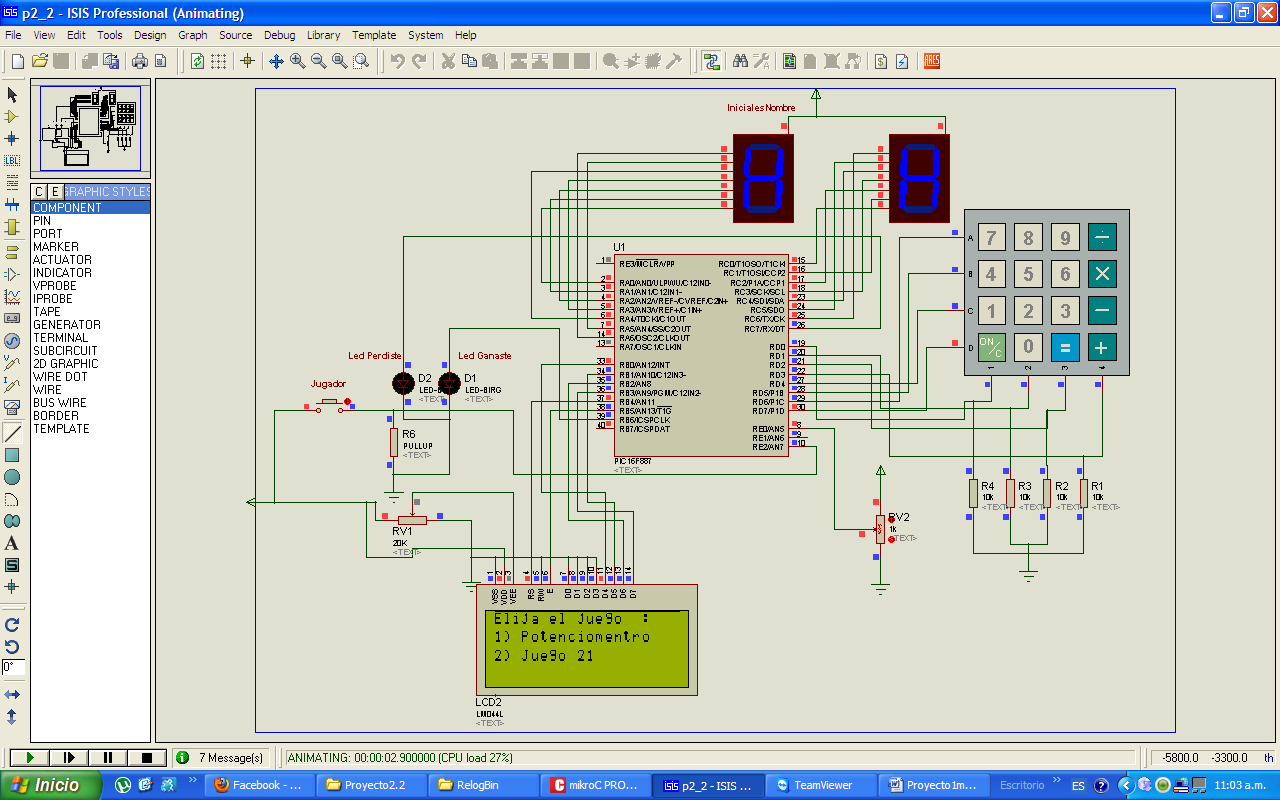 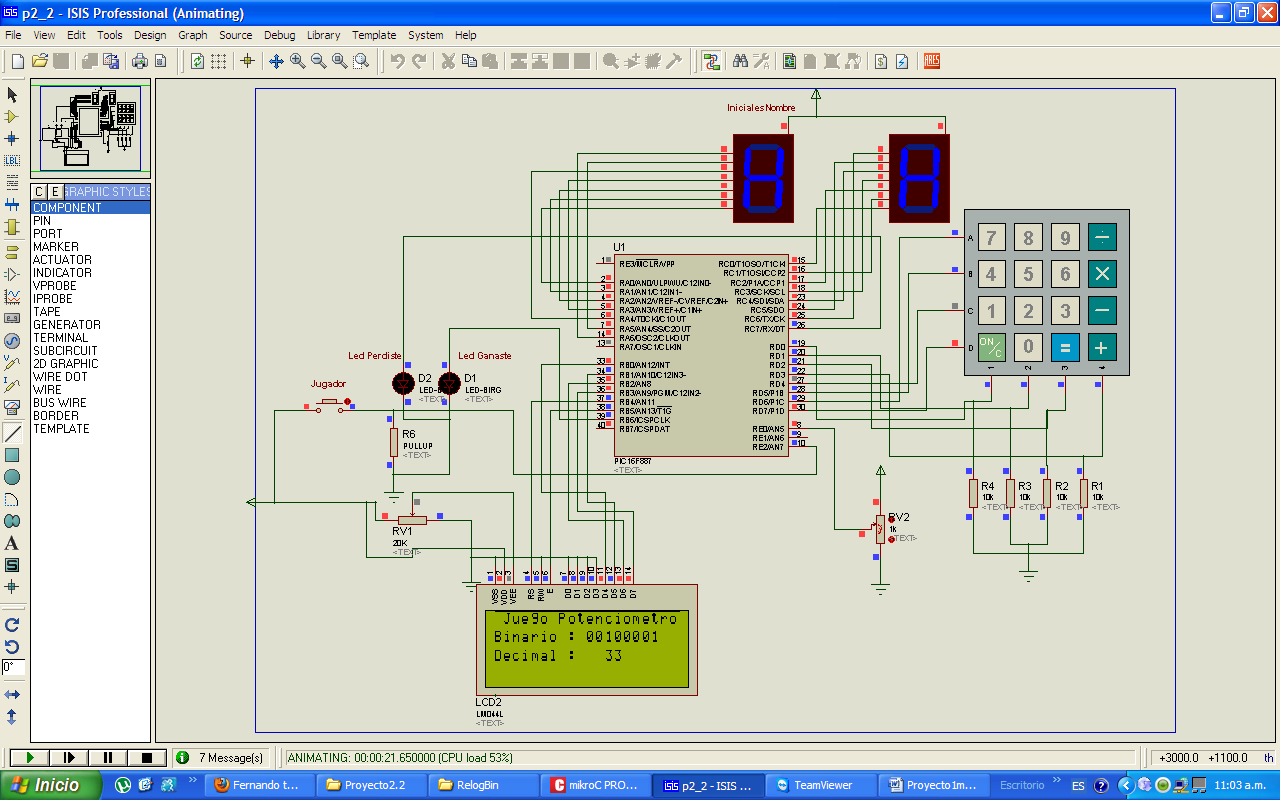 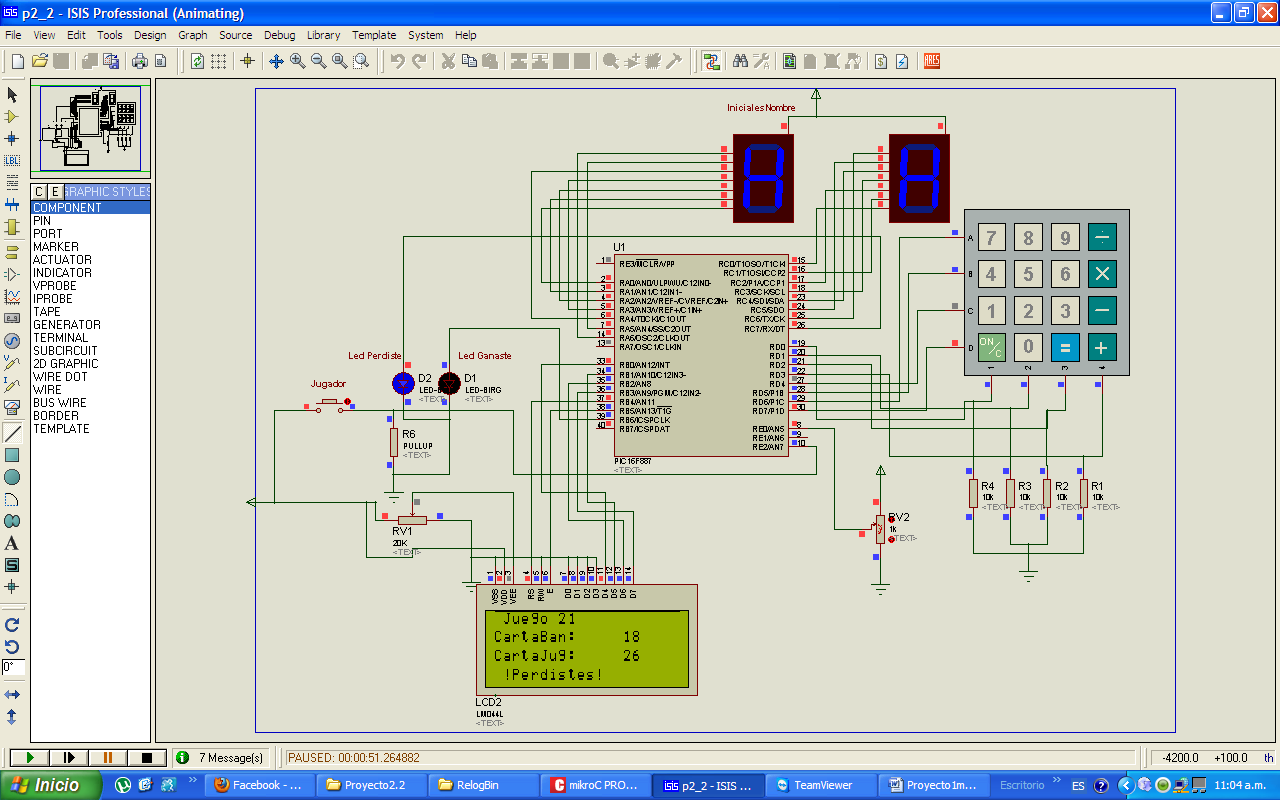 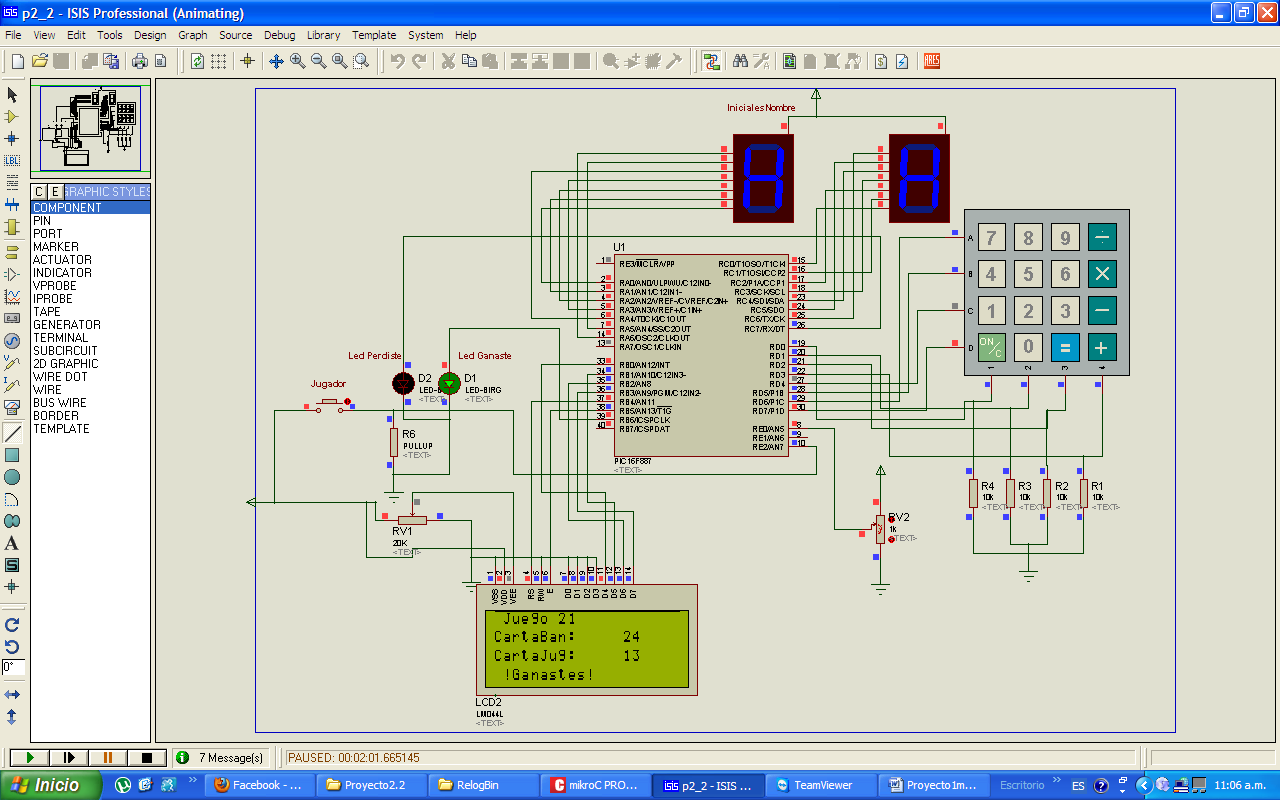 7.- ConclusionesSe utilizo funciones y procedimientos que nos otorga MicroC pro, para poder utilizar la pantalla LCD y el teclado 4X4, ya que son necesarios ciertos comandos para poder hacer uso de estos implementos, con la ayuda de los dos, se pudo dar la libertad al usuario de elegir entre la opción 1 y la opción 2 o volver al menú que es la opción 3, y para saber si lo que hicimos en MicroC pro tuvo un resultado favorable, se procedió a simular en proteus.Se pudo interactuar mas con el usuario o la persona que tenga algún requerimiento gracias al proyecto, ya que con ayuda de todo estos implementos de visualización nos permitió saber lo que la personaba necesitaba y le dio la opción a elegir y asi poder mostrarle de una mejor manera, esto se lo puso simular con el programa proteus el cual cuenta con pantalla LCD y con teclado, y así poder conectarlo al PIC y ver como sale de una forma más aproximada a la realidad.Se aprendió y se hizo uso de los comandos para la  pantalla LCD y el teclado 4X4, los cuales nos fue de gran ayuda ya que nos permitió, mostrar textos como el menú , también mostrar las conversiones a decimal y binario del potenciómetro analógico, de forma numérica para ser convertido a texto y ser insertado en el LCD  establecida en el PIC, no olvidando que con uno de los pulsadores del teclado  podía retornar al menú principal, esto se debe gracias a que el, teclado 4x4 es muy práctico y fácil de usar.8.- RecomendacionesSe recomienda que al momento de implementar dos o más ejercicios ya sea juegos en el PIC, estos ejercicios deben estar  probados de manera independiente, para saber si funciona o no, y después de haber hecho esto, ahí si se los puede probar conjuntamente.No se debe olvidar de encerar los puertos, y definir si estos son de entrada o salida ya que si no se lo hace al momento de hacer cualquier práctica no, nos va a salir lo que nosotros requerimos y esto traería complicaciones al momento de implementarlo en proteus.Como ahora se trabaja con un teclado no se debe olvidar hacer un Delay cuando se presiona y suelta cualquier botón ya que como nosotros no somos tan rápidos al presionarlo y soltarlo esto puede traer problemas y no salir lo que nosotros implementamos en el código..